Kommerzielle Fischerei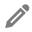 Aufgabe: Ergänze die Mind-Map.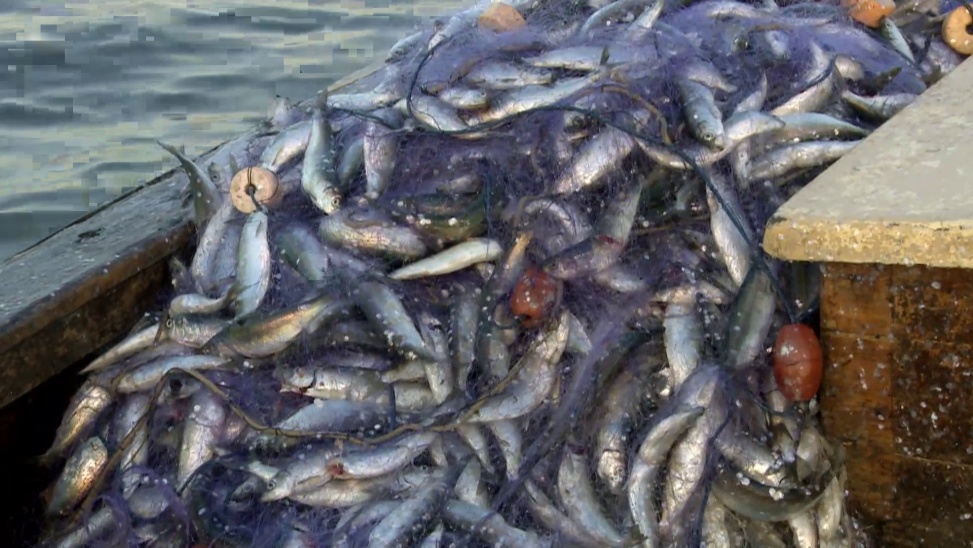 